Департамент образования г. ТомскаМАУ «Информационно-методический центр»МАОУ СОШ №36 г. Томска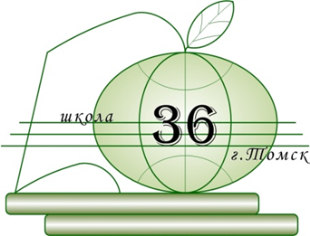 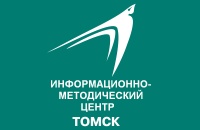 ПОЛОЖЕНИЕ о проведении V городского семинара-практикума «Что наша жизнь? Игра! Возможности методов и приёмов театральной педагогики в урочной и внеурочной деятельности»I. ОБЩИЕ ПОЛОЖЕНИЯ1.1 Положение о проведении V городского семинара-практикум «Что наша жизнь? Игра! Возможности методов и приёмов театральной педагогики в урочной и внеурочной деятельности» определяет цель, задачи, категорию участников, порядок организации и проведения семинара. 1.2. Семинар  проводится в соответствии с планом Открытых образовательных событий  МАОУ СОШ №36 на 2023-2024 учебный год.1.3.  Организацию и проведение семинара осуществляет МАОУ СОШ № 36 г. Томска.1.4. Подготовку, проведение семинара осуществляет организационный комитет (далее - оргкомитет) (Приложение 2).II. ЦЕЛЬ И ЗАДАЧИ2.1. Цель:  повышение мотивации педагогических работников к организации и проведению образовательных мероприятий, направленных на пропаганду театрального искусства и развитие методической базы по использованию театрально-сценических приёмов в  организации образовательного процесса и в формировании коммуникативной культуры обучающихся.2.2. Задачи:освоить новые формы, приемы и методы работы с театральным  компонентом;усилить мотивацию участников семинара к использованию в педагогической практике  идей эмоционального воспитания и образования;способствовать развитию и поддержке педагогических инноваций, росту профессиональных компетенций педагогических работников муниципальной системы образования, обновлению содержания эмоционального образования, изучению и применению новых педагогических технологий при организации образовательного процесса; развить сетевое взаимодействие педагогических работников для формирования единого образовательного пространства.III. УЧАСТНИКИ В семинаре-практикуме могут принять участие студенты, магистранты, молодые специалисты, педагоги общеобразовательных учреждений и дополнительного образования г. Томска и Томской области.IV. СОДЕРЖАНИЕ И ПОРЯДОК ПРОВЕДЕНИЯ 4.1 Мероприятие проводится в два этапа: I - прием заявок  до 15.04.2024г. по e-mail: Bezmenova0101@mail.ru.II –  очный формат семинара-практикума   –  18.04.2024г.4.2.  Работа  семинара организуется в следующих формах:1. Выступление участников семинара-практикума2. Обсуждение, итоги семинара,  рефлексияV. СРОКИ И МЕСТО ПРОВЕДЕНИЯ5.1  Дата и время проведения:  18 апреля 2024 г.  в 14.00 (регистрация с 13.30)5.2 Место проведения: МАОУ СОШ №36 г. Томска (634062, г. Томск, ул. Иркутский тракт, д. 122/1).VI. ПОДВЕДЕНИЕ ИТОГОВ СЕМИНАРА6.1. По итогам семинара  вручаются сертификаты ИМЦ по представлению опыта работы в рамках темы семинара.VII. КООРДИНАТОРЫ7.1. Безменова Лилия Романовна, заместитель директора по НМР МАОУ СОШ № 36 г. Томска,  Bezmenova0101@mail.ru Тел.:     89138502319,  7.2. Коряковцева И.В., методист ИМЦ по русскому языку и литературе, 7.3. Дукмас А.И., куратор проекта Клуб «Молодой специалист».VIII.  ОФОРМЛЕНИЕ ЗАЯВКИПриложение 1Заявка на участие в V  городском семинаре-практикуме «Что наша жизнь? Игра! Возможности методов и приёмов театральной педагогики в урочной и внеурочной деятельности»Ф.И.О. участника_______________________________________________________Место работы, должность ________________________________________________  Телефон, электронная почта для связи _________________________________________Приложение 2Состав организационного комитета СеминараБирюлина Н.В., директор  МАОУ СОШ № . Томска, Безменова Л.Р., к.пед.н., заместитель директора по НМР МАОУ СОШ № . Томска, Подрезова И.И., руководитель методического объединения учителей  русского языка и литературы МАОУ СОШ № . Томска, заслуженный учитель РФ,Коряковцева И.В., методист по русскому языку и литературе МУ ИМЦ,Дукмас А.И., куратор проекта Клуб «Молодой специалист» МУ ИМЦ.